The 1st Annual 2015 Prairie Spirit Schools Foundation Golf Classic 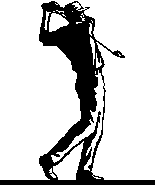 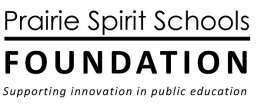 Sponsorship Opportunities Participation Form In order to have your logo on all promotional materials, the Prairie Spirit Schools Foundation requires a commitment from you by Sept. 9, 2015 in order to produce the materials on time.   Yes, we will participate as Ambassadors for Education sponsor. ($5,000)  Yes, we will participate as Advocators for Education sponsor. ($4,000)  Yes, we will participate as Investors in Education sponsor.($3,000)  Yes, we will participate as Partners in Education sponsor.($1,500)  Yes, we will participate as Friends of Education sponsor.($500)  Yes, we will participate as a Student sponsor. ($250)  Yes, we will participate as Green Sponsor. ($175)  Yes, we will donate a prize to the silent auction or raffle.  Payment Details   Payment is enclosed  Please send an invoice to: _________________________________________________  	____________________________________ 	 	_____________________________ 	Name 	 	 	 	 	 	 	Signature Please fax (306 934-8221), email (sharon.compton@spiritsd.ca) or mail the completed form to 121 Klassen Street East Box 809 Warman, SK S0K 4S0 make cheques payable to Prairie Spirit Schools Foundation.  